Everything You Need To Know About Electric Car Tyres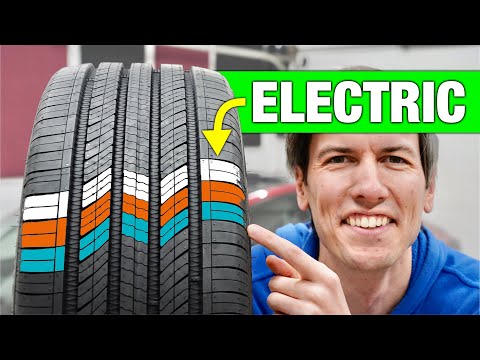 